Publicado en Madrid el 24/01/2022 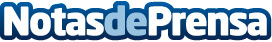 Los trasteros y garajes colaborativos llegan a España con SpeizyUna startup de reciente creación, Speizy, ha surgido con la vocación de convertirse en el Airbnb de los trasteros y los parkingsDatos de contacto:Imanol Michelena Rodriguez660046548Nota de prensa publicada en: https://www.notasdeprensa.es/los-trasteros-y-garajes-colaborativos-llegan-a Categorias: Automovilismo Emprendedores Logística E-Commerce Industria Automotriz http://www.notasdeprensa.es